Go To:  http://phet.colorado.edu/en/simulation/radioactive-dating-gamePurpose:  You will use the radioactive decay rate and original-daughter element ratios of carbon-14 and uranium-238 to determine the ages of different objects.Procedure: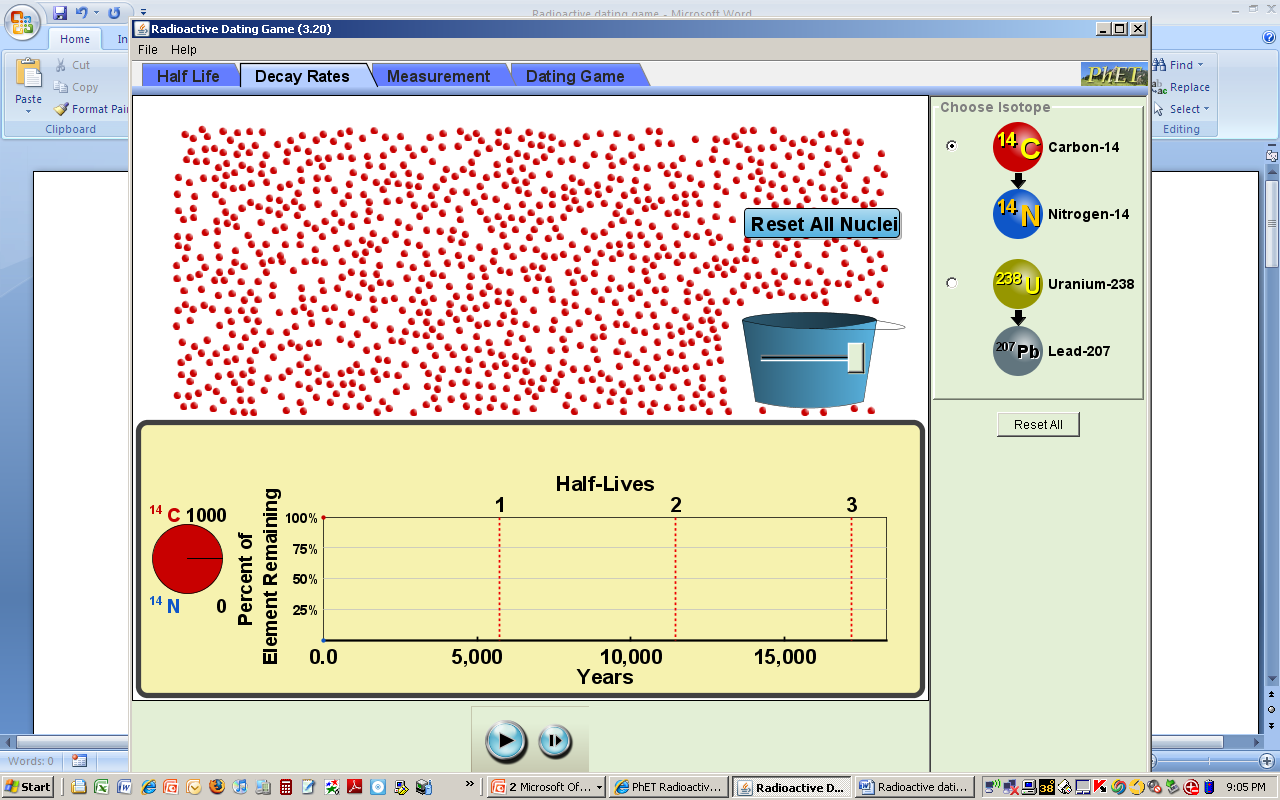 Load PhET Radioactive Dating GameClick on tab for Decay Rates(1pt)  Select Carbon-14.  Using the graph, the estimated half-life for C-14 is ______________________ years. Move the bucket slider all the way to the right.  This will place 1000 C-14 atoms onto the screen.  (1pt)  Click on the Start/Stop to stop the C-14 decay as you get close to one half-life.  Use the Step button to advance the decay to one half-life.  After 1 half-life, how many C-14 atoms of the 1000 original remain?  (use the simulator, don’t just write down half of the original) __________________(1pt)  Use the Start/Stop and Step buttons to reach two half-lives.  After two half-lives, how many undecayed C-14 atoms remain?    	Calculate the percent of original undecayed C-14 atoms present after 2 half-lives?    	(1pt)  Use the Start/Stop and Step buttons to reach three half-lives.  After three half-lives, how many undecayed C-14 atoms remain?    	Calculate the percent of original undecayed C-14 atoms present after 3 half-lives?    	 (2pts)  Repeat Steps (a) to (d) with uranium-238. Estimated half-life for U-238 is    	  years. After 1 half-life, how many U-238 atoms of the 1000 original remain?    	Calculate the percent of original undecayed C-14 atoms present after 2 half-lives?    	Calculate the percent of original undecayed C-14 atoms present after 3 half-lives?    	(1pt)  Based on the results of 4a to 4d, explain the meaning of the word “half-life” in one sentence. Click on the Measurement tab. 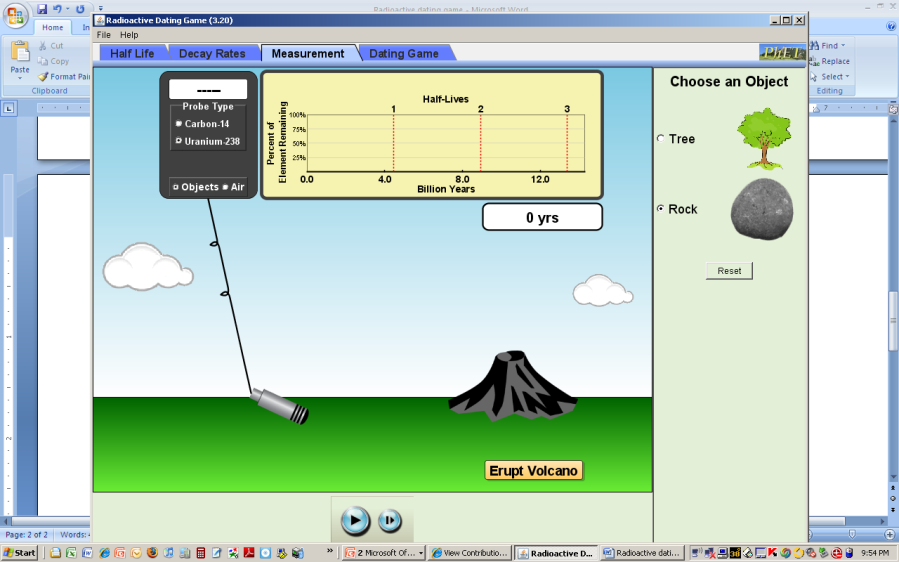 Under Probe Type, select Uranium-238 and Objects.  Under Choose an Object, select Rock.  (1pt)  Click on Erupt Volcano.  Let the simulation run until you reach 1 half-life.  What % of the original uranium remains?    	.  How many years did this take?    	Under Probe Type, select Carbon-14 and Objects.  Under Choose an Object, select Tree.  (1pt)  Click on Plant Tree.  Let the simulation run until you reach 1 half-life.  What % of the original carbon remains?    			.  How many years did this take?    			(2pts)  Explain why uranium-238 is used to measure the age of rocks while carbon-14 is used to measure the age of the tree trunk?  Click on Dating Game tab. There are objects on the surface and in the five layers containing rocks and fossils beneath the surface.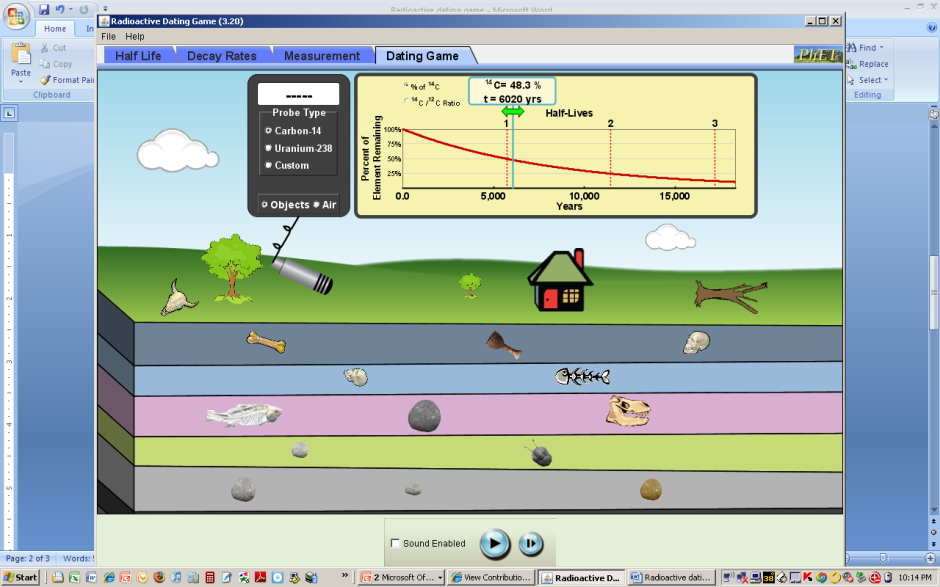 Select the Carbon-14 detector.  Move the Geiger counter to each fossil and record the % of original in the table belowBased on the percent of original, make a guess as to the age of the object and record it.On the ½ life graph, move the green arrow right or left until the % of original matches the reading on the detector.  Record the estimated age for each fossil in the table.  Repeat Steps 12 and 13 using the Uranium-238 detector to estimate the rock ages.  For objects with no remaining C-14 or U-238 radiation, use the custom setting to estimate ages.  Select different half-lives until you reach the one with the least percent remaining.(2pts)  Using what you have learned in this activity, summarize how you can use radioactive decay to determine the ages of objects.Table:      Radiometric Ages for Various Objects (9pts)Room for improvementIMPROVEMENT:  This lab can be improved by:When complete, upload to Focus.  Ensure your filename is “FirstInitialLastNamePerXLabName”ObjectMeasured using C-14, U-238 or Custom Setting?% of OriginalMeasured AgeAnimal SkullClose Living TreeDistant Living TreeHouseDead TreeBoneWooden Cup1st  human skull2nd human skullFish BonesFish Fossil 1Rock 1Dinosaur SkullRock 2TrilobiteRock 3Rock 4Rock 5